АДМИНИСТРАЦИЯ  ВЕСЬЕГОНСКОГО  МУНИЦИПАЛЬНОГО ОКРУГАТВЕРСКОЙ  ОБЛАСТИП О С Т А Н О В Л Е Н И Ег. Весьегонск29.12.2023                                                                                                                         № 641п о с т а н о в л я е т:1. Постановления Администрации Весьегонского муниципального округа от23.12.2022 № 571 Об утверждении муниципальной программы Весьегонского муниципального округа Тверской области «Информационное обеспечение населения Весьегонского муниципального округа Тверской области» на 2023 – 2028 годы, от 05.04.2023 № 113 «О внесении изменений в постановление Администрации Весьегонского муниципального округаот 23.12.2022 № 571», от 27.11.2023 № 525 «О внесении изменений в постановление Администрации Весьегонского муниципального округа от 23.12.2022 № 571» признатьутратившим силу.2. Обнародовать настоящее постановление на информационных стендах муниципального образования Тверской области «Весьегонский муниципальный округ» и  разместить на официальном сайте Администрации Весьегонского муниципального округа в информационно-телекоммуникационной сети Интернет.Настоящее постановление вступает в силу с 01.01.2024 г.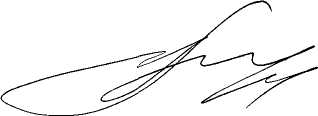 Глава Весьегонского муниципального округа                                                                                     А.В. ПашуковО признании утратившими силу постановлений Администрации Весьегонского муниципального округа от 23.12.2022 № 571, от 05.04.2023 № 113,от 27.11.2023 № 525